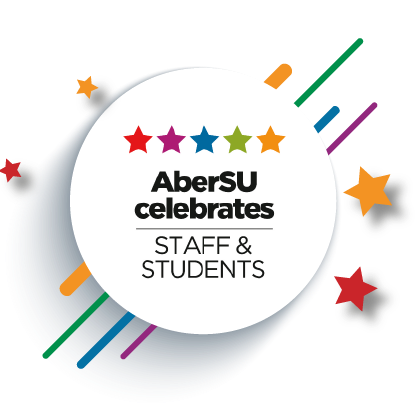 Awards Criteria:AwardCriteriaStudent Staff Member of the YearIt’s not just staff that provide services here at the University. This award recognises those students who have postive manner towards their work and go above and beyond to provide outstanding service. Those students witihin departments, hospitality, accommodation, sports centre and any COVID support roles can be recognised.  Lecturer of the Year Awarded to a lecturer who makes a significant contribution to the academic experience of students, whether inspiring students with a passion for the subject, energising the lecture room or going above and beyond to make your classes engaging. This person will epitomise what it means to have an Aberystwyth University education. Support/Service Staff Member of the Year Your university experience isn’t just confined to your lectures. This award recognises those members of the university community who provide outstanding support or enhance your experiences outside of the classroom. This might be a staff member who provided you with wellbeing support, a member of security who helped with an issue late at night or friendly hospitality staff serving your food and drink.Academic Representative of the YearThis award recognises an Academic Representative who has been consistently active throughout the year. They effectively voice the opinions of all students on their course, regularly attend SSCCs, feed-back information to their peers and demonstrate great organisational and interpersonal skills.Student Volunteer of the YearAwarded to an individual whose volunteering has had a clear and tangible impact on their group, project or cause. They will have shown a high level of commitment and be a positive role model for student volunteering and AberSU.Student Mentor of the YearThis award recognises the important role of peer guides and mentors in supporting students and helping inspire and motivate them throughout their course. Good mentors and guides demonstrate empathy with their mentees, provide an environment that encourages questions and have knowledge of their department and a range of university services.Supervisor of the Year Awarded to an undergraduate or postgraduate supervisor who gives outstanding supervision as part of a project, disseration or thesis. This may be by providing motivation, feedback and exceptional guidance that helps to provide clear direction for your work. They may also inspire passion for your area of study, promoting opportunities for professional development or further research.Department of the YearThis category recognises a department (or Institute) which makes exceptional positive contributions to the academic experience of its students. Staff work together to provide a welcoming environment and a high standard of learning, teaching and support. It recognises a department that students are proud to be part of. Pencampwr Diwylliant Cymreig (Welsh Culutre Champion)This award acknowledges those members of staff across all departments and roles who make the Welsh language and cultural experience of Aberystwyth University ‘da iawn’. They champion Welsh in everything they do and inspire students to take Welsh further. Postgraduate Teacher of the Year It’s not just lecturers who positively impact upon your academic experience. Many postgraduates take on teaching responsibilities in addition to their full-time study. This award recognises a postgraduate student who makes an outstanding contribution when teaching, leading a seminar or demonstrating.Personal Tutor of the YearThis award recognises a personal tutor who is passionate about helping students and ensuring their time at university is the best it can be. This member of staff provides excellent levels of pastoral care, support and guidance.Liberation Champion AwardThis award recognises a student or member of staff who promotes and champions equitable opportunities for everyone. They proactively work towards ensuring inclusivity and equality for traditionally marginalised groups and help to promote change through events, campaigns and other activities.